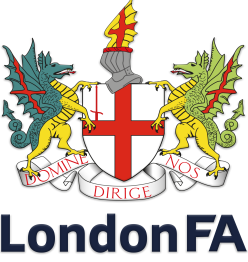 The London FARepresentative Teams Personal Details Trial Day Name;Address;Date of Birth;Place of Birth;Club;Age Group;Position Played;Contact Number;E Mail;Parent / Guardian Details;Parent / Guardian Contact Number;Do you consent to pitch side treatment being given by the Sports Therapist?Parent / Guardian to Sign;Special Information – Medical Conditions / Medications /Allergies etc;